OBS. A respectivas tabelas e gráficos a seguir, estão sendo inseridos novamente neste documento por terem sofrido alterações no envio. Porém, temos o projeto com os anexos na íntegra em pdf. Todos os dados do gráfico II poderão ser comparados com os anexos do item III, registrado pelo CBM (Controle Bibliotecário Municipal).7 - TABELA – ESCOLAS PARTICIPANTES8 - TABELA DE DESEMBOLSO FINANCEIRO PARA A REALIZAÇÃO DO PROJETO:15 - AVALIAÇÃO DE RESULTADOS:                  Na avaliação de resultados como o apresentado abaixo e relacionado aos anos anteriores pode-se constatar que houve um avanço com relação às retiradas de livros da biblioteca, comparado com os anos de 2014 e 2015, porém com a nova roupagem, o avanço foi excelente, podendo ser constatado na tabela e no II gráfico e outros dados da biblioteca conforme estarão sendo apresentados em anexo:I Grafico 2014/2015II Gráfico 2016/2017Mês de Abril: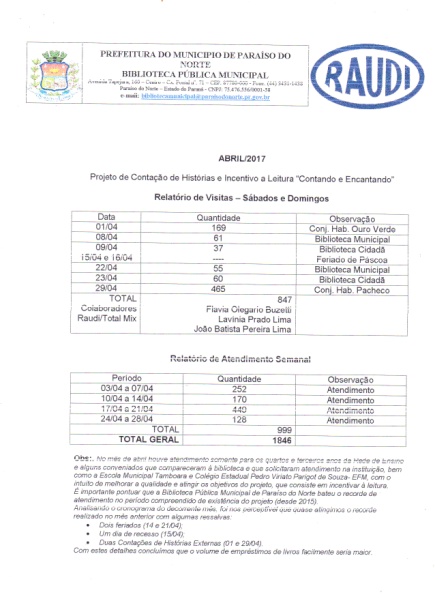 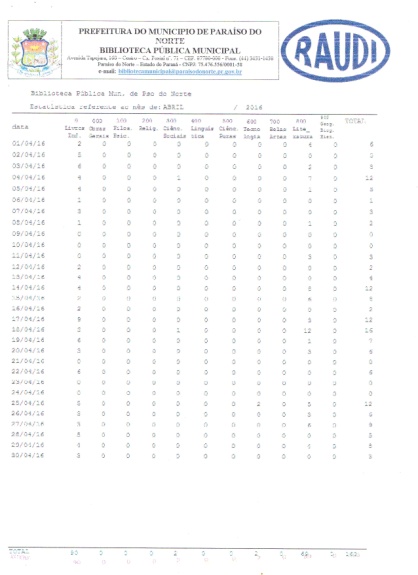 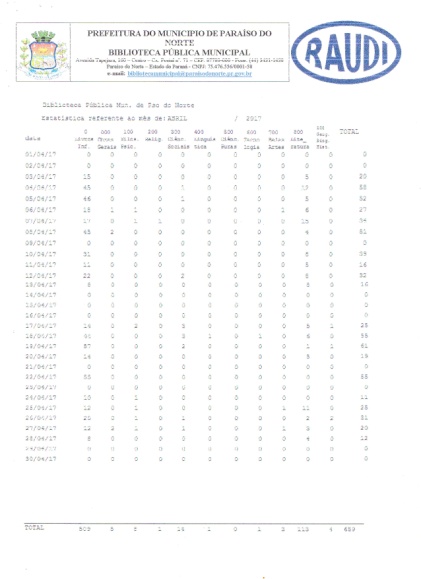 Mês de Maio: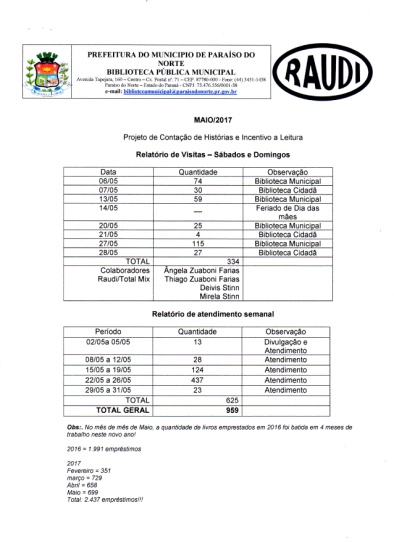 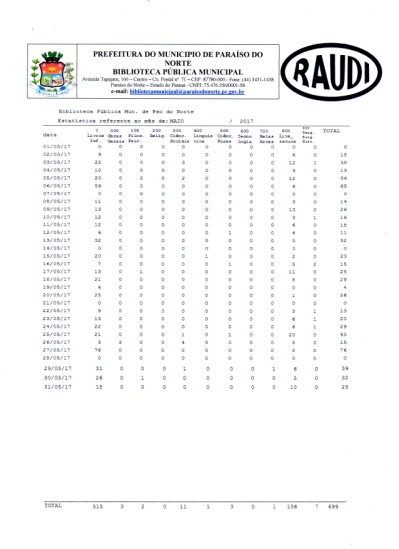 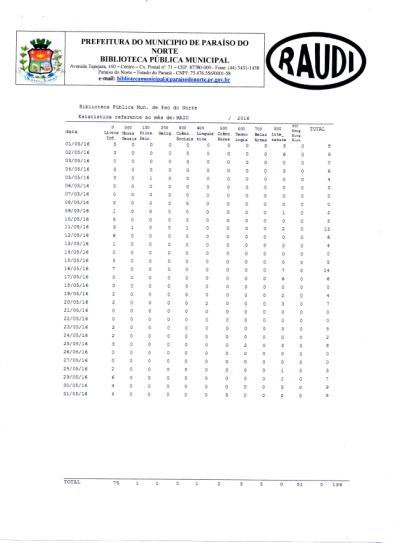 Mês de Junho: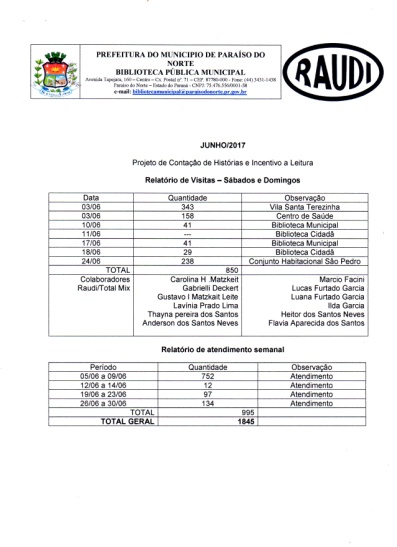 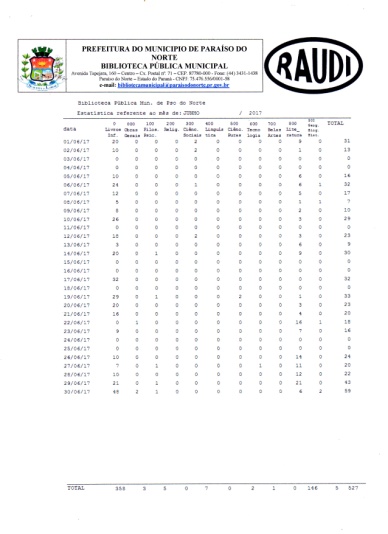 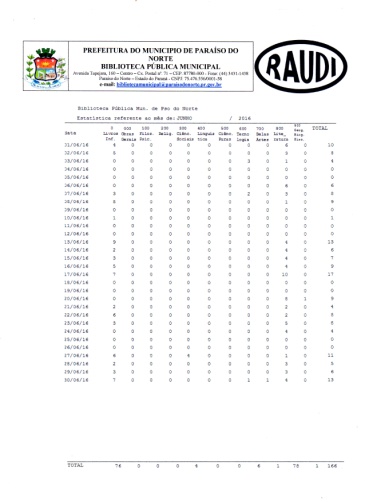 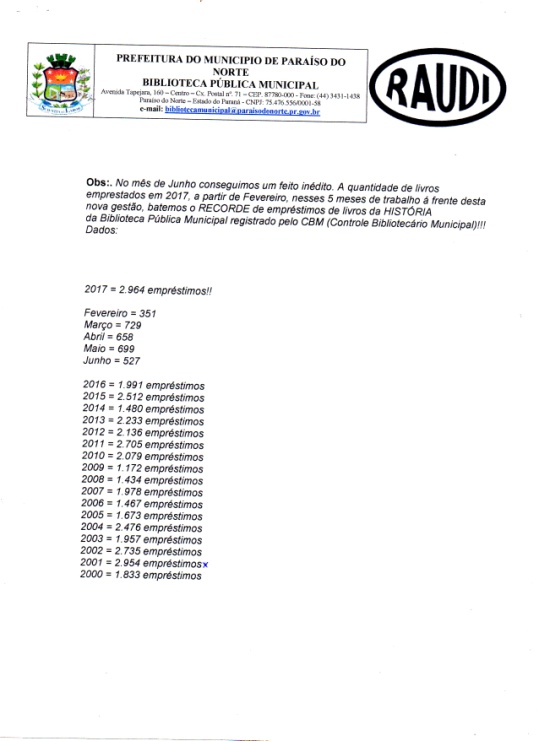 DescriçãoQuantidade de Alunosnas escolas do municípioQuantidade de alunos Atendidos nos meses de Abril a Junho de 2015Perspectivas de atendimento até o final do Projeto 30/12/2017CMEI´sFrancisca Coleta da Silva36396 Alunos363José Garcia Soler7240 Alunos72Rotary Lar Feliz15038 Alunos150Total585174585PRÉ -ESCOLAEscola Mun. 27 de Novembro4141 Alunos41Escola Waigner Bento Pupin4646 Alunos46Escola Vicentina4747 Alunos47Total134134134ENSINO FUNDAMENTAL 1º AOS  5º ANOSEscola Mun. 27 de Novembro539155 Alunos539Escola Waigner Bento Pupin20070 Alunos200Escola Vicentina11060 Alunos110Total849285849TOTAL FINAL1.784809 Alunos até o momento6.000Público Geral12.772350 pessoas da ComunidadeTOTAL DE ALUNOS ATENDIDOS943 Pessoas em locais de deslocamentos.ITEM1º Mês (2017)R$Demais meses R$ (Jan./17 a dez/17)VALOR Global (R$)Tintas Garfite4.476,40  4.476,40Enfeites1.550,00        1.550,00Mão de obra com a Arte em grafite 3.825,003.825,00Outras despesas variáveis750,00750,009.000,00Arte Educador - Outros serviços terceiros pessoa física4.500,0054.000,0054.000,00Anuncio Carro de som (04 a 05 mensal)540,006.480,006.480,00Anuncio Rádio 400,004.800,004.800,000Material de Consumo (TNT, roupa personagem, acessórios, tinta,) Almofadas, puff, Tapete EVA).2.085,00500,007.585,00Total84.131,40MÊSANORETIRADAS DE LIVROSAbril2014170Abril2015226Maio2014139Maio2015380Junho2014114Junho2015317MÊSANORETIRADAS DE LIVROSMarço2016161Março2017729Abril2016163Abril2017659Maio2016139Maio2017699Junho2016166Junho2017527